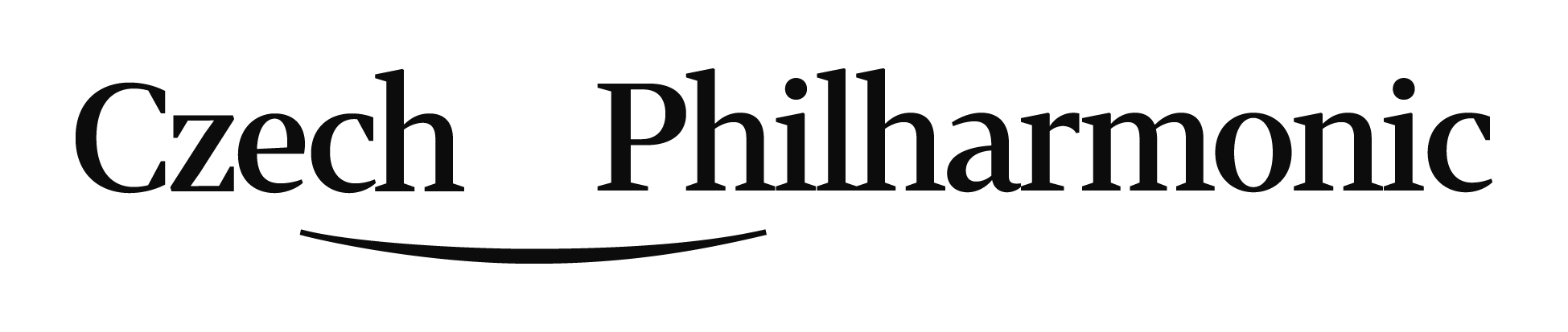 Application form - Audition for the position of the double bass principalPersonal dataPlease, hereafter submit data in a very brief way only (five most important items of each.Education / Qualifications / Teachers:Your participation in competitions / master classes:Your work / orchestral experience:Let us know your request of our piano accompanist or you will bring yours:…..	Yes, I need to be provided with a piano accompaniment.			…..	No, I have my own accompanist.Please, send the filled application form:audition@czechphilharmonic.cz									(v180518)SurnameGiven nameEmailPhone No.Home addressincl. ZIPCountry / State